ΠΟΛΙΤΙΚΗ ΠΡΟΣΤΑΣΙΑ ΔΗΜΟΥ ΑΡΓΟΣΤΟΛΙΟΥΔΕΛΤΙΟ ΤΥΠΟΥ 04-02-2021ΕΝΗΜΕΡΩΣΗ ΣΧΕΤΙΚΑ ΜΕ ΤΗΝ ΠΙΘΑΝΌΤΗΤΑ ΕΜΦΑΝΙΣΗΣ ΦΑΙΝΟΜΕΝΩΝ ΘΕΡΜΟΚΡΑΣΙΑΚΗΣ ΑΝΑΣΤΡΟΦΗΣΕνημερώνουμε τους Δημότες μας ότι από σήμερα 04-02-2021 και μέχρι την Κυριακή 07-02-2021 οι καιρικές συνθήκες που θα επικρατήσουν στην περιοχή μας αναμένεται να ευνοήσουν την εμφάνιση του φαινομένου της θερμοκρασιακής αναστροφής στην ατμόσφαιρα.Συνιστούμε στους συμπολίτες μας που προτίθενται να προβούν στον καθαρισμό των αγροτεμαχίων τους και στην καύση της συσσωρευθείσας βιομάζας (κλαδιά, ξύλα, χόρτα κλπ) να αποφεύγουν την εκκίνηση της διαδικασία καύσης πριν από τις 10:30π.μ, καθώς και να φροντίσουν να έχουν ολοκληρώσει τις εργασίες καύσης πριν από 04:00μμ.Το μέτρο αυτό θεωρείται αναγκαίο για την αποφυγή της παραμονής του καπνού σε χαμηλό υψόμετρο και στη συνέχεια την διασπορά του εντός του πολεοδομικού ιστού της πόλης του Αργοστολίου και των γύρω κατοικημένων περιοχών.Ο ΑΝΤΙΔΗΜΑΡΧΟΣ ΕΡΓΩΝ & ΠΟΛΙΤΚΗΣ ΠΡΟΣΤΑΣΙΑΣΔΙΟΝΥΣΙΟΣ ΜΙΝΕΤΟΣ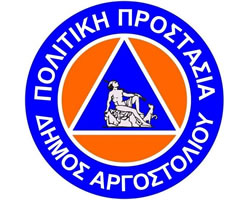 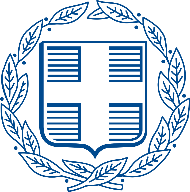 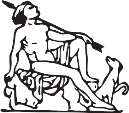 